ОСП МБДОУ детский сад №8 «Звездочка» - детский сад «Солнышко»РАЗВЛЕЧЕНИЕ В РАЗНОВОЗРАСТНОЙ ГРУППЕ ПО ПДД « ПУТЕШЕСТВИЕ В СТРАНУ «ДОРОДНЫХ ЗНАКОВ»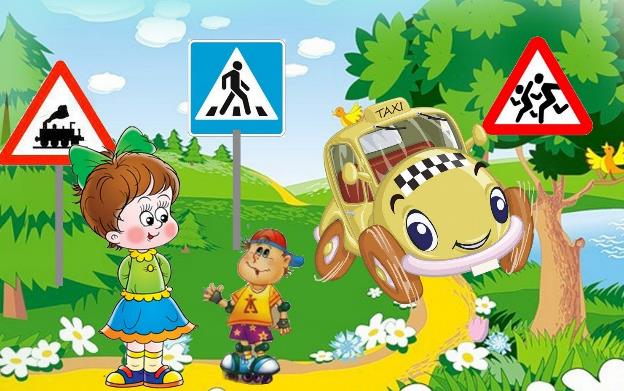                                          Подготовила: Гребенникова С.М.Сценарий развлечения по ПДД«Путешествие в страну «Дорожных Знаков»(Праздник для детей старшей группы)Цель:  формирование у детей устойчивых навыков безопасного поведения на дорогеЗадачи: - систематизировать знания детей о правилах дорожного движения;
- развивать интеллектуальные функции: мышление, память, ориентировку в пространстве при выполнении заданий;
- воспитывать интерес у детей к накоплению знаний правил дорожного движения;- развивать двигательной активности;-укреплять взаимодействия родителей и педагогов в вопросе обучения детей культуре поведения на дороге;
- воспитывать интерес к подвижным играм и эстафетам. Предварительная работа:- повторение значения знаков дорожного движения;- аппликация «Светофор»;- заучивание стихотворений о знаках дорожного движения, чтение рассказов;- игры по ПДД.Ход мероприятия:Звучит веселая музыка. Дети выходят на спортивную площадку.Ведущая: Сегодня, ребята, мы с вами отправимся в Страну дорожных знаков.Дорожная страна на нашей есть планете.Все жители ее: и взрослые и дети-Должны своей страны законы знать,Их уважать и строго соблюдать.Хотите побывать в этой стране?Дети: Да, хотим.Ведущая: Говорят, вы знаете,
Правила дорожные.
Начинаю проверять,
Приглашаю поиграть.
Все, кто отправляется в эту страну, должны знать её правила и быть внимательными. Вы именно такие? Давайте проверим? Я буду задавать вопросы, а вы отвечайте «да» или «нет».Красный свет - проезда нет? (Да)Если очень вы спешите,Через улицу бежите? (Нет)Мы всегда идем впередТолько там, где переход? (Да)Мы бежим вперед так скоро,Что не видим светофора? (Нет).Светофора красный цветОзначает: «Хода нет?» (Да).Молодцы, вы внимательны и сообразительны. Можно отправляться в путь.предлагаю вам отгадать…Загадка:Не летит, не жужжит,Жук по улице бежит.И горят в глазах жукаДва блестящих огонька. (Автомобиль)Этот конь не ест овса, Вместо ног — два колеса. Сядь верхом и мчись на нём, Только лучше правь рулём. (Машина)
Ведущий: Правильно, молодцы! Предлагаю не терять время и отправиться в путь, но не будем забывать о правилах езды на автомобиле. (ответы детей)Едем на автомобиле (движения рулем)Нажимаем на педаль (ногу сгибаем, вытягиваем)Газ включаем, выключаем (руки от себя, к себе)Смотрим пристально мы в даль (ладонь ко лбу)Дворники счищают каплиВправо-влево – чистота (махи руками вправо-влево)Волосы ерошит ветер (поглаживания по голове)Мы шоферы хоть куда (большой палец руки вверх)Ведущий. Сейчас мы проверим, какие у нас внимательные шоферы…Эстафета «Внимательный шофер». (Объехать все кегли и вернуться).Ведущая: Итак, мы с вами приехали в Страну дорожных знаков. А главный в этой стране кто? Вот послушайте загадку:Кто следит, чтоб все в путиЗнали, как себя вести? (светофор)(Выходит Светофор и здоровается с детьми.)Вот  дорожный светофорЗдесь несет он  свой дозорНикуда он не уходит И  порядок  здесь наводит!Внимание, глядит в упорНа вас трехглазый светофор –Зеленый, желтый, красный глаз.Он каждому дает приказ.Давайте проверим внимательные ли вы, поиграем в игру: «Красный, желтый, зеленый». Когда зажжется зеленый свет – маршируйте, желтый - хлопайте в ладоши, а на красный – молчите, не шевелитесь.Молодцы, ребята!Перейти через дорогуВам на улицах всегдаИ подскажут и помогутГоворящие цвета.2-й ребенок: Если свет зажегся красный-Значит, двигаться опасно.3-й ребенок: Желтый свет-Предупреждение,Жди сигнала для движения.4-й ребенок: Свет зеленый говорит:«Пешеходам путь открыт!»Воспитатель: А запомнить вам помогут наши игры.  Игра «К своему знаку беги».
Дети делятся на команды по 5 человек, один ребёнок берёт знак в руки и становится в обруч, остальные дети из команды образуют вокруг него круг. Пока звучит музыка дети ходят по площадке (залу), когда музыка останавливается дети бегут к своему знаку образуя круг. Дети со знаками меняют своё место перебегая в другой обруч. По ходу игры дети рассказывают, что означает каждый знак.Воспитатель: Я люблю загадки загадывать! Умеете огадывать?1: Пьет бензин, как молоко.Может бегать далеко.Возит грузы и людей.Ты знаком, конечно, с ней. (Машина) 2.Маленькие домики по улицам бегут.Взрослых и детишек по городу везут. (Автобус)Ведущий: Кого возят автобусы? (Пассажиров)Где пассажиры ждут автобус? (На остановке)Как мы узнаем, где автобусная остановка? (По дорожному знаку, на котором изображен автобус)Дети, кто-нибудь видит по близости дорожный знак «Автобусная остановка»? (ответ детей). Ой! Она на противоположной стороне дороги. Как мы пройдем к остановке, если по дороге ездят машины? Что нам поможет? (Пешеходный переход, светофор)Эстафета «Пешеходный переход» (дети выкладывают дорожку из белых полосок, затем проходят по пешеходному переходу к следующему заданию.)3.Едет он на двух колесах,Не буксует на откосах.И бензина в баке нет.Это мой …. (велосипед) 4. Я глазищами моргаюНеустанно день и ночь.Я машинам помогаюИ всем вам хочу помочь. (Светофор)Воспитатель: Вы ребята молодцы, быстро отгадали мои загадки. Что-то мне скучно стало.Пойдем, будем на дороге я с мячом играть.1-2-3-4-5, выходите со мной поиграть!Воспитатель: Дети, а можно ли играть на дороге или вблизи проезжей части?(Дети говорят по очереди)-Рядом с дорогой опасно играть-И на нее за мячом выбегать.-Миг - и случится большая беда…Ты у дорог не играй никогда!Воспитатель:  Запомните: играть на проезжей части нельзя. Это очень опасно! А если мяч выкатится на дорогу, надо попросить взрослых его достать. В нашем детском саду дети играют с мячом только на детской площадке. А теперь еще вопрос для Незнайки. Кто главный на дороге?Ребенок 1. Мы – важные знаки,Дорожные знаки.На страже порядка стоим.Вы правила знайтеИ их выполняйте,А мы вам помочь поспешим.Ребенок 2. Знак «Дети»Затихают все моторы,И внимательны шоферы,Если знаки говорят:Близко школа, детский сад!»Ребенок 3. Знак «Подземный переход» Знает каждый пешеходПро подземный переход.Город он не украшает,Но машинам не мешает.Ребенок 4.  Знак « Велосипед»Вот круг окрашен в синий цвет,А в кругу велосипед.Веселей, дружок, кати,Лишь педали ты крути!Ребенок 5.  Я - знак перехода!Пешеход, пешеход,Помни ты про переход:Подземный и надземный,Похожий, на зебру.Знай, что только переходОт машин тебя спасет! Конкурс  «Самый быстрый, самый ловкий» (раскладывается дорожка из кругов красного, желтого и зеленого цвета.) Дети проходят, наступая только на зеленые круги.Ведущая: Вот и закончилось наше путешествие в страну дорожных знаков. И чтоб у всех было хорошее настроение, соблюдайте, дети, правила дорожного движения!  Молодцы, дети! Все были внимательными, правильно отвечали на вопросы.  Правила дорожного движения очень важны. Знать их должен каждый взрослый и даже ребенок. И вы, как следует запомните и не нарушайте их. А за то, что вы были ловкими, смелыми, находчивыми, правильно отвечали на все вопросы, я вручаю вам вручаю фликеры! Вы все очень хорошо знаете для чего они нужны!? Ответы детей. Правильно их всегда нужно носить на одежде, что бы вас видели водители в темноте! Вручаются фликеры.
